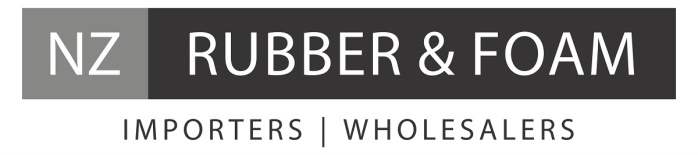 Neoprene RubberGood resistance to Grease and OilGood ozone and U.V. resistanceSuitable for outdoor applicationsGasketsBafflesJoint SealingBearing RubberColourBlackHardness60 +/-5 ShoreATensile Strength5MPAElongation150% - 200%Temperature Range-30°C to 120°CSurfaceSmoothDensity1.5g/cm³